Total: 166 Post-graduate HQP + 24 undergraduate HQP (+ 52 undergraduate capstone project student)CURRENT RESEARCH TEAM MEMBERS (25)Graduate Students (9 PhD + 3 MASc)Amin Farajzadeh 		[Scholar] [LinkedIn]	PhD [2019 – ] Hongzhao Zheng 		[Scholar] [LinkedIn]	PhD [2020 – ] (cos: Prof. M. Atia)Mohamad Alkadamani 	[Scholar] [LinkedIn]	PhD [2020 – ]Afsoon Alidadi 		[Scholar] [LinkedIn]	PhD [2021 – ]Yin Lee 			[Scholar] [LinkedIn]	PhD [2021 – ] (cosup: Prof. G. Karabulut Kurt)Zichao Zhang 		[Scholar] [LinkedIn]	PhD [2021 – ] Dhiraj Bhattacharjee 	[Scholar] [LinkedIn]	PhD [2021 – ]Maryam Salamat Moghadasi [Scholar] [LinkedIn] 	PhD [2021 – ]Jintao Liang 		[Scholar] [LinkedIn]	PhD [2023 – ]Ethan Fettes 		[Scholar] [LinkedIn]	MASc [2022 – ] Janaki Parekh		[Scholar] [LinkedIn]	MASc [2022 – ]Ryan Dempsey		[Scholar] [LinkedIn]	MASc [2023 – ]PDFs & Research Associates (06)      Dr. Omid Abbasi 		[Scholar] [LinkedIn]	ETS PDF			[01 Apr 2023 – 31 Mar 2025] (cosup: Prof. Georges Kaddoum)PDF			[01 Oct 2020 – 31 Mar 2023]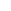 Dr. Pablo Madoery		[Scholar] [LinkedIn]	Mitacs PDF and OSC Project Manager [20 Feb 2022 – 30 Nov 2025] (cosup: Prof. G. Karabulut Kurt)Dr. Khaled Humadi		[Scholar] [LinkedIn]FRQNT PDF @ PolyM	[01 Jun 2023 – 31 May 2025] (cosup: Prof. G. Karabulut Kurt)Mitacs PDF			[01 Mar 2023 – 31 May 2023] (cosup: Prof. G. Karabulut Kurt)Research Associate 		[01 Nov 2022 – 28 Feb 2023]Dr. Wafa Hasanain 		[Scholar] [LinkedIn]Mitacs PDF			[01 Sep 2023 – 31 Aug 2025]Dr. Mohammed Mahyoub	[Scholar] [LinkedIn]Mitacs PDF			[01 Sep 2023 – 31 Aug 2024]Dr. Mohamed Alouzi	[Scholar] [LinkedIn]Mitacs PDF			[01 Jan – 31 Dec 2024]Visiting Professors, PDFs, and Scientists (01)Prof. Metin Ozturk		[Scholar] [LinkedIn]	Ankara Yıldırım Beyazıt University, TürkiyeVisiting Professor		[17 October 2023 – 16 October 2024] Sponsor: 			The Scientific and Technological Research Council of Türkiye (TÜBİTAK)Visiting Graduate Students (04)Elham Younesian		[Scholar] [LinkedIn]	Brno University of Technology, CzechiaVisiting PhD student	[01 Mar 2024 – 28 Feb 2025]Bilal Karaman		[Scholar] [LinkedIn]	Celal Bayar University, TürkiyeVisiting PhD student	[11 Oct 2023 – 05 Jul 2024] Sponsor: 			Study in Canada Scholarship (Government of Canada)Faical Khennoufa		[Scholar] [LinkedIn]	El-Oued University, AlgeriaVisiting PhD student	[07 Sep 2023 – 31 May 2024] Sponsor: 			Study in Canada Scholarship (Government of Canada)Rozita Shafie		[Scholar] [LinkedIn]	Isfahan University of Technology, IranVisiting PhD student	[04 Jan 2023 – 04 Jul 2024] Undergraduate Interns (01)Ahmed Abdelaziz		[Scholar] [LinkedIn]         Carleton UniversityIncoming (08)Mehmet Ali Kucuk Benoit Coeugnet		[30 Apr 2024 – 26 Aug 2024]Muhammad IqbalTabinda AshrafSilvio RibeiroSixi ChengYuqiang (Bill) WenMarcel LeClairFORMER RESEARCH TEAM MEMBERSFormer PDFs & Research Associates (26)Dr. Mohanad Obeed		[Scholar] [LinkedIn]Mitacs PDF				[01 Apr 2023 – 31 May 2023] (cosup: Prof. G. Karabulut Kurt)Research Associate 			[01 Nov 2022 – 31 Mar 2023]Dr. Aizaz U. Chaudhry		[Scholar] [LinkedIn]	Senior Research Associate 		[01 May 2020 – 28 Feb 2023]Dr. Cihan Emre Kement		[Scholar] [LinkedIn]PDF				[27 Mar 2022 – 30 Sep 2022]Current Employment: Aselsan, Ankara, TürkiyeDr. Animesh Yadav			[Scholar] [LinkedIn]	PDF 				[Oct 2020 – 31 Aug 2022]Current Employment: Assistant Professor, Department of Electrical and Computer Engineering and Technology, Minnesota State University, Mankato, MN, USADr. Wael Jaafar 			[Scholar] [LinkedIn]	NSERC PDF 			[01 Dec 2018 – 31 Aug 2022]Current Employment: Assistant Professor, ETS, Montreal, CanadaDr. Mohammed Younis Abdelsadek	[Scholar] [LinkedIn]	Mitacs PDF 			[Sep 2021 – 14 Aug 2022] (cosupervisor: Prof. G. Karabulut Kurt)PDF 				[Jun 2020 – Aug 2021] (cosupervisor: Prof. G. Karabulut Kurt)Current Employment: Dell, Ottawa, CanadaDr. Tasneem Darwish 		[Scholar] [LinkedIn]	Mitacs PDF 			[Apr 2020 – 30 Jun 2022] (cosupervisor: Prof. G. Karabulut Kurt)Research Associate			[Sep 2019 – Mar 2020] (cosupervisor: Prof. G. Karabulut Kurt)Current Employment: Assistant Professor, Computer Science, St. Francis Xavier University, Nova Scotia, CanadaDr. Md. Sahabul Alam		[Scholar] [LinkedIn] NRQNT PDF 			[Aug 2019 – Jul 2021]Current Employment: Assistant Professor, Electrical and Computer Engineering, California State University Northridge (CSUN), USADr. Jean-Daniel De Medjo Biomo 	[Scholar] [LinkedIn] PDF 				[May 2020 – Jun 2021] (cosupervisor: Prof. G. Karabulut Kurt)Current Employment: Assistant Teaching Professor, Electrical Engineering and Computer Science, Syracuse University, USADr. Ahmed Ibrahim			[Scholar] [LinkedIn]PDF				[Jan 2020 – Jan 2021]Current Employment: Cloud RAN Systems Developer, Ericsson, Ottawa, CanadaDr. Mohammad G. Khoshkholgh 	[Scholar] [LinkedIn]PDF & Huawei Project Manager 	[Apr 2020 – Jan 2021]Current Employment: Principal Scientist/Researcher – 5G New Radio, Ofinno, Vancouver, CanadaDr. Elham Kalantari			[Scholar] [LinkedIn]Research Associate 			[Mar – May 2020]Current Employment: Radio Systems and Technology Developer, Ericsson, Ottawa, CanadaDr. Sahar Molla Aghajanzadeh 	[Scholar] [LinkedIn]Research Associate 			[Nov 2018 – Jul 2019]Current Employment: Microwave Algorithm Engineer, Huawei, Ottawa, CanadaDr. Jalal Khamse-Ashari 		[Scholar] [LinkedIn] Research Associate 			[Jan – May 2019]Current Employment: NR Baseband System Developer, Ericsson, Ottawa, Canada Dr. Sebastian Szyszkowicz 		[Scholar] [LinkedIn] PDF & Telus Project Manager 	[Jan 2015 – Apr 2017]Dr. Amr El-Keyi			[Scholar] [LinkedIn] PDF 				[Sep 2015 – Jun 2017]Current Employment: 5G System and Software Developer, Ericsson, Ottawa, CanadaDr. Ebrahim Bedeer Mohamed 	[Scholar] [LinkedIn] Mitacs PDF 			[Sep 2015 – May 2017] (cosupervisor: Prof. M.H. Ahmed, MUN)Current Employment: Assistant Professor, Electrical and Computer Engineering, U. Saskatchewan, Canada9.   Dr. Hamid Saber 			[Scholar] [LinkedIn] Mitacs PDF 			[Sep – Nov 2016] (cosupervisor: Prof. I. Marsland)Current Employment: Staff Systems Engineer, Samsung Electronics, San Diego, USADr. Ramy Gohary 			[Scholar] [LinkedIn] Senior Research Associate & RIM Project Manager [April 2010 – August 2014] Senior Research Associate & Huawei Project Manager [September 2014 – October 2016]Current Employment: Associate Professor, Systems and Computer Engineering, Carleton UniversityDr. Muhammad Zeeshan Shakir	[Scholar] [LinkedIn] PDF 				[Sep 2015 – Aug 2016]Current Employment: Reader (Associate Professor), School of Computing, Engineering and Physical Sciences, University of the West of Scotland, UKDr. Rainer Schoenen 		[Scholar] [LinkedIn] Senior Research Associate & Huawei Project Manager [Jan 2011 – Aug 2014]Current Employment: Professor, Hamburg University of Applied Sciences, Hamburg, GermanyDr. Petar Djukic 			[Scholar] [LinkedIn] Senior Research Associate & Huawei Project Manager [Nov 2008 – Apr 2010]Current Employment: Principal Network Architect, Nokia Bell Labs, Ottawa, CanadaDr. Abdulkareem Adinoyi 		[Scholar] [LinkedIn] Senior Research Associate 		[May – Dec 2006]Senior Research Associate & Samsung Project Manager [Sep 2007 – Aug 2009]Current Employment: Senior Consultant, Saudi Telecom Company, Riyadh, Saudi ArabiaDr. Keivan Navaie 			[Scholar] [LinkedIn] Senior Research Associate & EU FP6 WINNER Project Manager [Dec 2004 – Oct 2006]Current Employment: Senior Lecturer, School of Computing & Communications, Lancaster University, UKDr. Mohamed Hossam Ahmed	[Scholar] [LinkedIn] Senior Research Associate & NCIT Project Manager [April 2001 - March 2003] (cosupervisor: Prof. S. Mahmoud)Visiting Professor 			[Aug 2005]Current Employment: LTA Professor, Electrical Engineering and Computer Science, University of Ottawa, Canada (Former Professor, Memorial University of Newfoundland, St. John’s, Canada)Dr. Eman Fituri 			[Scholar] [LinkedIn] Senior Research Associate 		[Feb – Jun 2006]Current Employment: Director of Educational Initiatives, Qatar Computing Research Institute, QatarFormer Visiting PDFs and Scientists (07)Dr. Lina Bariah 			[Scholar] [LinkedIn]	Visiting PDF [Jul – Aug 2019]Home Institution: Khalifa University, Abu Dhabi, UAECurrent Employment: Technology Innovation Institute (TII), Abu Dhabi, UAEDr. Eylem Erdogan			[Scholar] [LinkedIn]	TUBITAK PDF [Apr – Jul 2016]Sponsor: 			The Scientific and Technological Research Council of Türkiye (TÜBİTAK)Current Employment: 	Associate Professor, Istanbul Medeniyet University, TürkiyeDr. Sergey Andreev			[Scholar] [LinkedIn]	Visiting PDF [May – Jun 2015]Home Institution: Tampere University of Technology, FinlandCurrent Employment: Associate Professor, Tampere University, FinlandDr. Khalil Al Sobhi			[Scholar] [LinkedIn]	Visiting Scientist [Jul – Oct 2014]Home Institution: King Abdulaziz City of Science and Technology, Riyadh, Saudi ArabiaCurrent Employment: Senior Manager at NEOM, Tabuk, Saudi ArabiaDr. Daniel Calabuig			[Scholar] [LinkedIn]	Marie Curie PDF [Sep 2010 – Aug 2012]Home Institution: Universidad Politécnica de Valencia (UPV), Valencia, SpainCurrent Employment: PDF, Universidad Politécnica de Valencia (UPV), Valencia, SpainDr. Gurhan Bulu 			[Scholar] [LinkedIn] 	TUBITAK PDF [Feb – Nov 2011]Home Institution: 	Hacettepe University, Ankara, TürkiyeSponsor: 		The Scientific and Technological Research Council of Türkiye (TÜBİTAK)Current Employment: Research Associate, Electrical and Electronics Engineering, Hacettepe University, Ankara, TürkiyeDr. Rainer Schoenen		[Scholar] [LinkedIn] 	Visiting PDF [Jan – Dec 2010]Home Institution: ComNets, Aachen University, GermanyCurrent Employment: Professor, Hamburg University of Applied Sciences, Hamburg, GermanyFormer Visiting Professors (18)Dr. Paula Diniz			[Scholar] [LinkedIn]	[01 July – 31 August 2023]Federal University of Rio de Janeiro, BrazilDr. Yasser Gadallah			[Scholar] [LinkedIn]	[01 – 31 July 2023]The American University in Cairo, Egypt			Dr. Ferdi Kara 			[Scholar] [LinkedIn]	 Zonguldak Bulent Ecevit University, TürkiyeVisiting PDF/Professor		[10 Jun 2022 – 31 May 2023]Virtual Visiting PDF 		[01 Feb 2021 – 09 Jun 2022] Sponsor: 			The Scientific and Technological Research Council of Türkiye (TÜBİTAK)Dr. Gunes Karabulut Kurt 		[Scholar] [LinkedIn] 	[Sep 2019 – Aug 2020]Istanbul Technical University, TürkiyeCurrent Employment: Electrical Engineering, Polytechnique Montréal, Montreal, Canada Dr. Zhaleh (Jale) Sadreddini 	[Scholar] [LinkedIn] 	[Jul – Aug 2019]Istanbul Arel University, TürkiyeCurrent Employment: Ericsson, OttawaDr. Eylem Erdogan 			[Scholar] [LinkedIn]	[Jul 2019]Istanbul Medeniyet University, TürkiyeSponsor: 			The Scientific and Technological Research Council of Türkiye (TÜBİTAK)Dr. Sami Muhaidat 			[Scholar] [LinkedIn]	[Jul 2019]Khalifa University, Abu Dhabi, UAEDr. Lina Mroueh 			[Scholar] [LinkedIn]	[Jul – Sep 2018]Ecole d’Ingenieurs du Numerique (ISEP), Paris, FranceDr. Ozgur Ercetin 			[Scholar] [LinkedIn]	[Sep 2017 – Jul 2018]Sabanci University, Istanbul, TürkiyeDr. Amir Hossein Mohajerzadeh 	[Scholar] [LinkedIn]	[Aug 2017]Ferdowsi University of Mashhad, Mashhad, IranDr. Taimour Aldalgamouni		[Scholar] [LinkedIn]	[Aug 2016 – Jul 2017]Jordan University of Science and Technology, Irbid, JordanDr. Amir Hossein Mohajerzadeh 	[Scholar] [LinkedIn] 	[Aug 2016]Ferdowsi University of Mashhad, Mashhad, IranDr. Yasser Gadallah 		[Scholar] [LinkedIn]	[Jul – Aug 2016]American University of Cairo, Cairo, EgyptDr. Pawel A. Dmochowski		[Scholar] [LinkedIn]	[Sep 2014 – Jan 2015]Victoria University of Wellington, Wellington, New ZealandDr. Ibrahim Abualhaol 		[Scholar] [LinkedIn]	[Jun – Aug 2013]Khalifa University, Sharjah, UAECurrent: Principal Data Scientist, Huawei, Ottawa, CanadaDr. Mumtaz Yilmaz 		[Scholar] [LinkedIn]	[Dec 2012 – Jun 2013]Adnan Menderes University, Aydin, TürkiyeSponsor:	The Scientific and Technological Research Council of Türkiye (TÜBİTAK)Dr. John Thompson 		[Scholar] [LinkedIn]	[Jul – Oct 2006]University of Edinburgh, UKDr. Mohamed Adnan Landolsi 	[Scholar] [LinkedIn]	[Summer 2002] (cosupervisor: Dr. B. Hashem)King Fahd University of Petroleum and Minerals, Saudi ArabiaCurrent Employment: Kuwait University, KuwaitFormer Visiting Graduate Students (32)Melih Ince			[Scholar] [LinkedIn]	Visiting Master’s student	[11 Oct 2023 – 10 April 2024] Home Institution:		Konya Technical University, TürkiyeSponsor: 			Study in Canada Scholarship (Government of Canada)Amir Mehrabian		[Scholar] [LinkedIn]	 Visiting PhD student 	[07 Feb 2023 – 06 Feb 2024]Home Institution: 		University of Tehran, IranElham Younesian		[Scholar] [LinkedIn]	Visiting PhD student	[10 Jul – 24 Aug 2023]Home Institution: 		Brno University of Technology, CzechiaSponsor: 			Brno University of Technology, CzechiaYoussra Cheriguene		[Scholar] [LinkedIn]	Visiting PhD student	[08 Oct 2022 – 01 Apr 2023] (cosup: Prof. W. Jaafar)Home Institution: 		Université Amar Telidji de Laghouat, AlgeriaSponsor: 			Study in Canada Scholarship (Government of Canada)Adem Cicek		[Scholar] [LinkedIn]	Visiting PhD student	[24 Feb 2022 – 01 Feb 2023] (cosup: Prof. I. Marsland)Home Institution: 		Ankara Yildirim Beyazit University, Türkiye (sup: Prof. Enver Cavus) Sponsor: 			The Scientific and Technological Research Council of Türkiye (TÜBİTAK)Weili Wang			[Scholar] [LinkedIn]	Visiting PhD student	[21 Jan 2022 – 01 Feb 2023]Home Institution: 		Chongqing U. of Posts & Telecommunications, China (sup: Prof. Qianbin Chen)Sponsor:			China Scholarship Council (CSC)Sarosh Ahmad		[Scholar] [LinkedIn]Visiting Master’s student	[20 Jun – 20 Sep 2022] Sponsor:			Mitacs Globalink		QiQi Ren			[Scholar] [LinkedIn]Visiting PhD student 	[Oct 2019 – Sep 2021]Home Institution: 		Xidian University, Xi’an, China (supervisor: Prof. Jian Chen)Sponsor:			China Scholarship Council (CSC)Current Employment: 	PhD student, Xidian University, Xi’an, ChinaOmid Abbasi		[Scholar] [LinkedIn]Visiting PhD student 	[Feb 2019 – Sep 2020]Home Institution: 		Sahand U. of Technology, Tabriz, Iran (supervisor: Prof. Afshin Ebrahimi)Current Employment: 	PDF, Systems and Computer Engineering, Carleton University, CanadaYassine Hmamouche	[Scholar] [LinkedIn]Visiting PhD student 	[Aug – Nov 2019]Home Institution: 		IMT-Atlantique, France (supervisor: Prof. Samir Saoudi)Current Employment: 	Senior Product Engineer - Channel Modeling, Siradel, Rennes, Brittany, FranceHossein Vaezy		[Scholar] [LinkedIn]Visiting PhD student 	[Feb 2018 – Jun 2019]Home Institution: 		Isfahan U. of Technology, Iran (supervisor: Prof. Mohammad Javad Omidi)Current Employment: 	Senior Analog & Mixed-Signal Circuit Design Eng, Synopsys, Toronto, CanadaAmin Farajzadeh		[Scholar] [LinkedIn] Visiting MASc Student 	[Dec 2017 – Jan 2019]Home Institution: 		Sabanci University, Istanbul, Türkiye (supervisor: Prof. Ozgur Ercetin)Current Employment: 	PhD student, Systems and Computer Engineering, Carleton University, CanadaMehdi S. H. Abad		[Scholar] [LinkedIn] Visiting PhD Student 	[Jul – Sep 2018]Home Institution: 		Sabanci University, Istanbul, Türkiye (supervisor: Prof. Ozgur Ercetin)Current Employment: 	Ericsson, Ankara, TürkiyeSalime Bameri		[Scholar] [LinkedIn] Visiting PhD Student 	[Feb 2016 – Aug 2017] (cosupervisor: Prof. Ramy Gohary)Home Institution: 		Shahid Bahonar U. of Kerman, Iran (supervisor: Professor Siamak Talebi)Current Employment:	Postdoctoral Fellow, Systems and Computer Engineering, Carleton UniversityMargarita Gapeyenko	[Scholar] [LinkedIn] Visiting PhD Student 	[Jul – Sep 2016] (cosupervisor: Dr. Sebastian Szyszkowicz)Home Institution: 		Tampere University of Technology, Finland (supervisor: Dr. Sergey Andreev)Current Employment: 	Nokia Bell Labs, Senior Standardization Specialist, Espoo, FinlandOmer Haliloglu		[Scholar] [LinkedIn]Visiting PhD Student 	[Apr – Aug 2015]Home Institution: 		Hacettepe University, Ankara, Türkiye (supervisor: Prof. Cenk Toker)Current Employment: 	Ericsson, Istanbul, TürkiyeOlga Galinina		[Scholar] [LinkedIn] Visiting PhD Student 	[May – Jun 2015]Home Institution: 		Tampere U. of Technology, Finland (supervisor: Prof. Yevgeni Koucheryavy)Current Employment: 	PDF, Tampere University, Tampere, FinlandJing Guo			[Scholar] [LinkedIn]Visiting PhD Student 	[Jan – Apr 2015]Home Institution: 		Australian National U, Canberra, Australia (supervisor: Prof. Salman Durrani)Current Employment: 	Associate Professor, School of Information and Electronics, Beijing Institute of Technology, ChinaIbrahim Aydin		[Scholar] [LinkedIn]Visiting PhD Student 	[Oct 2013 – Sep 2014]Home Institution: 		Istanbul Technical University, Istanbul, Turkey (supervisor: Prof. Umit Aygolu)Current Employment: 	Software Developer, Cuboh, Istanbul, TurkeyZakaria El-Moutaouakkil	[Scholar] [LinkedIn]Visiting PhD Student 	[Jul 2013 – Jun 2014]Home Institution: 		Telecom Bretagne, France (supervisor: Prof. Samir Saoudi)Current Employment: 	Project Engineer, Sicotel Engineering Management, Casablanca, MoroccoBaris Yuksekkaya		[Scholar] [LinkedIn]Visiting PhD Student (TUBITAK) [Sep 2013 – Mar 2014]Home Institution: 		Hacettepe University, Ankara, Turkey (supervisor: Prof. Cenk Toker)Current Employment: 	Assistant Professor, Hacettepe University, TurkeyOumar Alassane Barro	[Scholar] [LinkedIn]Visiting Master’s Student 	[Mar – Sep 2013]Home Institution: 		Universite de Rennes 1, Rennes Cedex, FranceCurrent Employment: 	RF Engineer, RFS - Radio Frequency Systems, Lannion, Brittany, FranceDavid González G		[Scholar] [LinkedIn] Visiting PhD Student 	[Mar – Jun 2013]Home Institution: 		Universitat Politecnica de Catalunya, Barcelona, Spain (supervisor: Prof. Mario Garcia-Lozano)Current Employment: 	Wireless Communication Researcher, Continental Automotive AG, GermanyDavut Incebacak		[Scholar] [LinkedIn]Visiting PhD Student 	[Dec 2012 – Jun 2013]Home Institution: 		Middle East Technical University, Ankara, TurkeyJorge Cabrejas Peñuelas	[Scholar] [LinkedIn]Visiting PhD Student 	[Jul – Oct 2012]Home Institution: 		Universidad Politecnica de Valencia, Valencia, Spain(supervisor: Prof. Jose F. Monserrat)Current Employment: 	Data Scientist & Big Data Engineer, Idrica, Valencia, Spain Tariq Alshawi 		[Scholar] [LinkedIn]Visiting Master’s Student 	[Nov 2010]Home Institution: King Saud University, Riyadh, Saudi Arabia (supervisor: Prof. Saleh Alshebeili)Current Employment: Assistant Professor, King Saud University, Riyadh, Saudi ArabiaImran Shafique Ansari	[Scholar] [LinkedIn]Visiting Master’s Student 	[Jun – Aug 2010]Home Institution: 		King Abdullah University for Science and Technology (KAUST), Saudi Arabia (supervisor: Prof. Mohamed-Slim Alouini)Current Employment: 	Lecturer (Assistant Professor), University of Glasgow, UKHouda Chafnaji		[Scholar] [LinkedIn]Visiting PhD Student 	[Aug 2008], [Jul 2009]Home Institution: 		IMT Atlantique, France (supervisor: Prof. Samir Saoudi)Current Employment: 	Associate Professor, INPT, Rabat, MoroccoStefan Valentin		[Scholar] [LinkedIn]Visiting PhD Student 	[Oct 2008]Home Institution: 		University of Paderborn, Germany (supervisor: Prof. Holger Karl)Current Employment: 	Professor, Darmstadt University of Applied Sciences, GermanyJung-Min Park		[Scholar] [LinkedIn]Visiting Ph.D. Student 	[Feb 2008]Home Institution: 		School of Electrical and Electronics Engineering, Yonsei University, Korea(supervisor: Prof. Seong-Lyun Kim)Basak Can			[Scholar] [LinkedIn]Visiting Ph.D. Student 	[Jan – May, 2007], [Nov 2007]Home Institution: 		Department of Electronic Systems, Aalborg University, Denmark (supervisors: Prof. Hiroyuki Yomo, Prof. Elisabeth De Carvalho, Prof. Ramjee Prasad)Current Employment: Senior Wireless Systems Engineer, Amazon Lab126 | Wireless Technology Group, Sunnyvale, CA, USAYijia (Richard) Fan		[Scholar] [LinkedIn]Visiting Ph.D. Student 	[Summer 2005], [Fall 2006]Home Institution: 		University of Edinburgh, UK (supervisor: Prof. John S. Thompson)Current Employment: 	Founder & Managing Partner, iOne Capital Management, New York, USAFormer Undergraduate Interns and Research Assistants (23)Gorkem Berkay Koc	[Scholar] [LinkedIn]	Ankara Yildirim Beyazit University, TurkeyU/graduate research intern	[25 Jan – 25 May 2023]Sponsor: 			Study in Canada Scholarship (Global Affairs Canada)Berk Ciloglu		[Scholar] [LinkedIn]	Ankara Yildirim Beyazit University, TurkeyU/graduate research intern	[25 Jan – 25 May 2023]Sponsor: 			Study in Canada Scholarship (Global Affairs Canada)   Ravi Teja			[Scholar] [LinkedIn]	Vel Tech University, IndiaU/graduate research intern	[27 Jul – 21 Oct 2022] Sponsor:			Mitacs Globalink		Deepali Kumari		[Scholar] [LinkedIn]	Birsa Institute of Technology, Sindri, IndiaU/graduate research intern	[May – Jul 2021] (virtual)Sponsor:			Mitacs GlobalinkChu Dong 			[Scholar] [LinkedIn]	University of Electronic Science and Technology of China (UESTC), Chengdu, ChinaU/graduate research intern	[Jul – Sep 2021] (virtual)Sponsor:			Mitacs GlobalinkJoe El Dik			[Scholar] [LinkedIn]Undergraduate Summer Intern [Jun – Aug 2021]Communications Engineering, Carleton University, Ottawa, CanadaMohieddin Shakhsheer	[Scholar] [LinkedIn]I-CUREUS Summer Intern [May – Aug 2021]Communications Engineering, Carleton University, Ottawa, CanadaBerkay Deniz		[Scholar] [LinkedIn]Summer Intern, virtual [Aug 2021]Electrical and Electronics Engineering, Bogazici University, Istanbul, TurkeyAmmar Abdelsamie 	[Scholar] [LinkedIn]	ComEng, Carleton University, Ottawa, CanadaCarleton FED USRA (undergraduate summer research assistant) [May – Aug 2020]Mohamed Hozayen		[Scholar] [LinkedIn]	CSE, Carleton University, Ottawa, Canada14. NSERC USRA (Undergraduate Summer Research Assistant) [May – Aug 2019]13. Carleton University I-CUREUS intern [Sep 2018 – Apr 2019]Mohammad Issa		[Scholar] [LinkedIn]	CSE, Carleton University, Ottawa, CanadaUndergraduate summer intern [Jun – Jul 2018]Current Employment: 	Cloud Networking Software Developer, Wind River, Ottawa, CanadaRozhina Ghanavi		[Scholar] [LinkedIn]	Tehran University, IranVisiting Student [July – Oct 2017]Current Employment: 	Machine Learning Researcher, Rotman School of Management, U. of TorontoFizza Ahmad Sheikh	[Scholar] [LinkedIn]	EE, Carleton University, Ottawa, CanadaNSERC USRA (undergraduate summer research assistant) [May – Aug 2017]Current Employment: 	Senior Data Scientist, Shopify, Toronto, CanadaQuoc-Nam Le-The		[Scholar] [LinkedIn]	CSE, Carleton University, Ottawa, CanadaNSERC USRA (undergraduate summer research assistant) [May – Aug 2016]Current Employment: 	Senior, Software Engineer, Google, New York, USADaniel Rodrigues de Luna	[Scholar] [LinkedIn]Undergraduate Summer Intern [May – Aug 2014]ScienceWithoutBorders Student, BrasilSashini Senarath		[Scholar] [LinkedIn]	McMaster University, Hamilton, CanadaUndergraduate Summer Intern [May – Aug 2014]	Current Employment: 	PhD student, University of Toronto, CanadaAbdel Rahman El Beheri 	[Scholar] [LinkedIn]	ComEng, Carleton University, Ottawa, CanadaUndergraduate Summer Intern [May – Aug 2014]Current Employment: 	Cyber Security Analyst, CDW Canada, Toronto, CanadaTarek Hamouda		[Scholar] [LinkedIn]	ComEng, Carleton University, Ottawa, CanadaNSERC USRA (Undergraduate Summer Research Assistant) [May – Aug 2012]Current Employment: 	Software Engineering Manager, Dell Technologies, Ottawa, CanadaFurkan Alaca		[Scholar] [LinkedIn]	ComEng, Carleton University, Ottawa, CanadaNSERC USRA (undergraduate summer research assistant) [May – Aug 2008]NSERC USRA (undergraduate summer research assistant) [May – Aug 2009]NSERC USRA (undergraduate summer research assistant) [May – Aug 2010]Current Employment: 	Assistant Professor, School of Computer Science, Queen’s University, Canada Talha Ahmad		[Scholar] [LinkedIn]	EE, Carleton University, Ottawa, CanadaNSERC USRA (undergraduate summer research assistant) [May – Aug 2009]Current Employment: 	Engineering Manager, Momentive.ai, Ottawa, CanadaGraduates – Completed with Theses (29 PhD + 31 MASc)29. Aditya Rajasekaran – PhD, Aug 2023			[Scholar] [LinkedIn]NOMA Integrated with Enabling Technologies and Practical Challenges [thesis]Current Employment: Technical Coordinator, Ericsson, Ottawa, CanadaSafwan Alfattani – PhD, University of Ottawa, Nov 2022	[Scholar] [LinkedIn]	(cosupervisor: Prof. A. Yongacoglu)Aerial and Stratospheric Platforms and Reconfigurable Intelligent Surfaces in Future Wireless Networks [thesis]Current Employment: Assistant Professor, King Abdulaziz University, Saudi Arabia27. Nesrine Cherif – PhD, University of Ottawa, Oct 2022 	[Scholar] [LinkedIn]	(cosupervisor: Prof. A. Yongacoglu)Cellular-connected UAV in Next-Generation Wireless Networks [thesis]Current Employment: 5G NR L1 Developer, Dell, Ottawa, Canada26. Rawan Alkurd – PhD, Sep 2020	 			[Scholar] [LinkedIn](cosupervisor: Dr. Ibrahim Abualhaol)Big Data-driven AI-based Wireless Network Personalization [thesis]Current Employment: Data Scientist, Larus, Ottawa, Canada25. Irem Bor-Yaliniz – PhD, May 2020				[Scholar] [LinkedIn]			Using Mobility for Agility: Enhancing Wireless Networks with Aerial Access Nodes and User Involvement [thesis]Current Employment: Network Design Engineer, Huawei, Ottawa, Canada24. Elham Kalantari – PhD, University of Ottawa, Jan 2020	[Scholar] [LinkedIn](co-supervisor: Prof. Abbas Yongacoglu, University of Ottawa)Base Station Placement in Integrated Aerial and Terrestrial Wireless Cellular Networks [thesis]Current Employment: Radio Systems and Technology Developer, Ericsson, Ottawa, Canada23. Monirosharieh Vameghestahbanati – PhD, Jan 2020	[Scholar] [LinkedIn](co-supervisors: Prof. Ian Marsland and Prof. Ramy Gohary)Designing Multidimensional Constellations and Efficient Detection Schemes for SCMA Systems [thesis]Current Employment: Research Engineer, Huawei, Ottawa, Canada22. Mohamed Alzenad – PhD, May 2019			[Scholar] [LinkedIn]Integrated Aerial and Terrestrial Wireless Access Architecture for Beyond-5G Networks [thesis]Current Employment: Research Engineer, Huawei, Ottawa, Canada21. Faraj Lagum – PhD, Nov 2018				[Scholar] [LinkedIn]	(co-supervisor: Dr. Sebastian Szyszkowicz)Stochastic Geometry-Based Tools for Spatial Modeling and Planning of Future Cellular Networks: Opportunistic Cell Switch-off and Strategic Deployment of Flying Base Stations [thesis]Current Employment: Natural Language Processing (NLP) Engineer, LevaData, Ottawa, Canada20. Zakaria El-Moutaouakkil – PhD, IMT Atlantique, France, Oct 2018 [Scholar] [LinkedIn](co-supervisors: Prof. Samir Saoudi, IMT Atlantique, France, and Dr. Kamel Tourki, Huawei France)Spectrum-Efficient Cognitive MIMO Relaying: A Practical Design PerspectiveCurrent Employment: Project Engineer, Sicotel Engineering Management Company, Casablanca, Morocco19. Hossein Khoshnevis – PhD, Sep 2018			[Scholar] [LinkedIn](co-supervisor: Prof. Ian Marsland)Multilevel Polar Coded-Modulation for Wireless Communications [thesis]Current Employment: DSP Engineer, Huawei, Ottawa, Canada18. Yaser Fouad – PhD, Jun 2018 				[Scholar] [LinkedIn](co-supervisor: Prof. Ramy Gohary)Number-Theoretic Sequence Design for Uncoordinated Resource Block Assignments in Relay-Assisted Machine-Type Communication Systems [thesis]Current Employment: Staff Engineer, Samsung Electronics, Hillsboro, Oregon, USA17. Mehmet Cagri Ilter – PhD, Dec 2017			[Scholar] [LinkedIn]SNR-Adaptive Constellation Design for Convolutional Codes [thesis]Current Employment: PDF, Aalto University of Science and Technology, Finland16. Hamza Umit Sokun – PhD, Dec 2017	 		[Scholar] [LinkedIn](co-supervisor: Prof. Ramy Gohary)Enhancing Energy and Spectral Efficiencies in Wireless Cellular Networks [thesis]Current Employment: 5G System Developer, Ericsson, Ottawa, Canada15. Meisam Mirahsan – PhD, Jul 2017				[Scholar] [LinkedIn]HetHetNets: Heterogeneous Wireless Cellular Networks with Heterogeneous Traffic [thesis]Current Employment: Senior Software Engineer, Nokia, Ottawa, Canada14. Tamer Beitelmal – PhD, Dec 2016 				[Scholar] [LinkedIn](co-supervisor: Dr. Sebastian Szyszkowicz)The Cell Switch-Off Approach for Energy Efficient Cellular Networks [thesis]Current Employment: Software Designer, March Networks, Ottawa13. Rozita Rashtchi – PhD, Jan 2016	 			[Scholar] [LinkedIn](co-supervisor: Dr. Ramy Gohary)Joint Routing, Scheduling and Power Allocation in Generic Multihop Wireless Networks [thesis]Current Employment: 4G/5G System Designer, Ericsson, Ottawa, Canada12. Kevin Wen Luo – PhD, Sep 2015	 			[Scholar] [LinkedIn](co-supervisor: Dr. Ramy Gohary)Enhancing Rates in Relay Channels [thesis] [slides]Current Employment: LTE Systems Designer, Ericsson, Ottawa, Canada11. Alireza Sharifian – PhD, Sep 2014				[Scholar] [LinkedIn]Utility-based Packet Scheduling and Resource Allocation Algorithms with Heterogeneous Traffic for Wireless OFDMA Networks [thesis]10. Akram Bin Sediq – PhD, Aug 2013				[Scholar] [LinkedIn]Towards Efficient and Fair Radio Resource Allocation Schemes for Interference-Limited Cellular Networks [thesis]Current Employment: Senior Specialist – RAN Edge Analytics, Ericsson, Ottawa, Canada9. Mahmudur Rahman – PhD, Jul 2011			[Scholar] [LinkedIn]Dynamic Inter-Cell Interference Coordination in Cellular OFDMA Networks [thesis] [slides]Current Employment: Expert Engineer, Innovation, Science and Economic Development Canada (ISED), Ottawa, Canada8. Mohamed Rashad Salem – PhD, Jan 2011	 		[Scholar] [LinkedIn](co-supervisor: Prof. David Falconer)Radio Resource Management in OFDMA-based Cellular Relay Networks [thesis] [slides]Current Employment: Principal Engineer, Huawei, Ottawa, Canada7. Sebastian Szyszkowicz – PhD, Jan 2011			[Scholar] [LinkedIn]Interference from Large Wireless Networks under Correlated Shadowing [thesis] [slides]Current Employment: Adjunct Research Professor, Systems and Computer Engineering, Carleton University6. Houda Chafnaji – PhD, Telecom Bretagne, France, Nov 2010 [Scholar] [LinkedIn](co-supervisor: Prof. Samir Saoudi, Telecom Bretagne, France)Advanced Hybrid-ARQ Receivers for Broadband MIMO Communications [thesis] [slides]Current Employment: Associate Professor, INPT (Institut National des Postes et Telecommunications), Rabat, Morocco5. Muhammad Aljuaid – PhD, Jul 2010			[Scholar] [LinkedIn]Interference Characterization and Spectrum Sharing in Large Wireless Networks [thesis] [slides]Current Employment: Saudi Aramco, Dhahran, Saudi Arabia4. Saad Al-Ahmadi – PhD, Jul 2010				[Scholar] [LinkedIn]			Composite Fading Channel Modeling and Information Capacity of Distributed Antenna Architectures in Cellular Networks [thesis]Current Employment: Associate Professor, Electrical Engineering, King Fahd University of Petroleum and Minerals (KFUPM), Saudi Arabia3. Furuzan Atay Onat – PhD, Dec 2008				[Scholar] [LinkedIn]Cooperative Diversity Relaying Techniques in Wireless Communication Networks [thesis]2. John Boyer – PhD, Sep 2007	 				[Scholar] [LinkedIn](cosupervisor: Prof. David D. Falconer)Cooperative Connectivity Models and Bounds for Wireless Relay Networks [thesis]Current Employment: Chief Operating Officer, Bluink Ltd., Ottawa, Canada1. Abdulkareem Adinoyi – PhD, May 2006			[Scholar] [LinkedIn]Multi-Antenna and Relaying Techniques in Wireless Communication Networks [thesis]Current Employment: Senior Consultant, Saudi Telecom Company, Riyadh, Saudi ArabiaTuheen Ahmmed – MASc, Dec 2023			[Scholar] [LinkedIn]Passive Intermodulation Effects in Modern Radio Communication Systems30. Jintao Liang – MASc, Jan 2023				[Scholar] [LinkedIn]System Analysis for Satellite Networks with Free-Space Optical Links29. Ammar Abdelsamie – MASc, Dec 2022			[Scholar] [LinkedIn]	(cosupervisor: Prof. Ian Marsland)Novel Low-complexity Neural Network Aided Detection for Faster-Than-Nyquist (FTN) Signalling in ISI ChannelsCurrent Employment: Solutions Architect, Amazon Web Services (AWS), Dubai, UAE28. Nima Palizban – MASc, Aug 2017 				[Scholar] [LinkedIn](cosupervisor: Dr. Sebastian Szyszkowicz)Millimeter Wave Small Cell Network Planning for Outdoor Line-of-Sight CoverageCurrent Employment: LTE Software Designer, Ericsson, Ottawa, Canada27. Ziwen Zhao – MASc, Sep 2016				[Scholar] [LinkedIn](cosupervisor: Dr. Sebastian Szyszkowicz)Spatial Clustering in Slotted ALOHA Two-Hop Random Access for Machine Type CommunicationsCurrent Employment: Software Development Engineer, AWS (Amazon Web Service), Vancouver, BC, Canada26. Philip Reinhard Balogun – MASc, Jan 2016			[Scholar] [LinkedIn](co-supervisors: Prof. Ian Marsland and Dr. Ramy Gohary)Multilevel Polar Codes for Grassmannian SignalingCurrent Employment: Software Developer, Ericsson, Ottawa, Canada25. Inan Korkmaz – MASc, May 2015				[Scholar] [LinkedIn]Fast Demand Control in Smart Grid Communications with User-in-the-Loop (UIL) MethodCurrent Employment: Electrical Engineer, RidgeBlade Power Collective, Kingston, ON, Canada24. Ziyang Wang – M.A.Sc., Sep 2014				[Scholar] [LinkedIn](co-supervisor: Prof. Marc St-Hilaire)Resource Management in Wireless Cellular Networks with Heterogeneous Capacity Supply and Heterogeneous Traffic Demand (HetHetNets)Current Employment: Senior Web Developer, Solace, Ericsson, Ottawa23. Jing Dang – M.A.Sc., Sep 2013				[Scholar] [LinkedIn]Distributed Multiple Access for the Uplink of Multi-Cell OFDMA NetworksCurrent Employment: Ericsson, Ottawa22. Gencer Cili – M.A.Sc., Sep 2012				[Scholar] [LinkedIn](co-supervisor: Prof. Richard Yu)Coordinated Multi-Point Transmission Aided Cell Switch Off Schemes for Energy Efficient Mobile Cellular NetworksCurrent Employment: Senior Engineering Manager, Product Analytics & Data Science, Apple, California, USA21. Furkan Alaca – M.A.Sc., Aug 2012				[Scholar] [LinkedIn]Current Employment: Assistant Professor, School of Computer Science, Queen’s University, Canada 20. Talha Ahmad – M.A.Sc., Jul 2011				[Scholar] [LinkedIn]Coordinated Multi-Point Transmission for Interference Mitigation in Cellular Distributed Antenna SystemsCurrent Employment: Software Development Manager, March Networks, Ottawa, Canada 19. Yaser Fouad – M.A.Sc., Jul 2011				[Scholar] [LinkedIn]A Distributed Resource Block Assignment Scheme for Relay-Assisted Cellular Networks with Self-Organizing Terminal RelaysCurrent Employment: Staff Engineer, Samsung Electronics, Hillsboro, Oregon, USA18. Arshdeep Singh Kahlon – M.A.Sc., Jul 2011			[Scholar] [LinkedIn] (co-supervisor: Dr. Shalini Periyalwar)Outage in Large Wireless Networks with Spectrum Sharing under Rayleigh Fading17. Heba Eid – M.A.Sc., May 2011				[Scholar] [LinkedIn]Inter-cell and Intra-Cell Interference Coordination in a Cellular Network with Highly-Sectored Base StationsCurrent Employer: Content Strategist, Magalix Corporation, Cairo, Egypt16. Soumitra Dixit – M.A.Sc., Jan 2010				[Scholar] [LinkedIn] (co-supervisor: Dr. Shalini Periyalwar)A Distributed Framework with a Novel Pricing Model for Dynamic Spectrum Access for Secondary Users in Infrastructure based Wireless NetworksCurrent Employment: Engineer, Technical Expertise Center, Nokia, Ottawa, Canada15. Akram S. Bin Sediq – M.A.Sc., Sep 2008			[Scholar] [LinkedIn]Diversity Combining of Signals with Different Modulation Levels and Constellation Rearrangement in Cooperative Relay NetworksCurrent Employment: Senior Specialist – RAN Edge Analytics, Ericsson, Ottawa, Canada14. Feroz Bokhari – M.A.Sc., Dec 2007				[Scholar] [LinkedIn] (co-supervisor: Dr. William Wong, Communications Research Centre Canada)Adaptive Token Bank Fair Queuing Scheduling in the Downlink of 4G Wireless NetworksCurrent Employment: Software QA Engineer, Amazon Lab126, Sunnyvale, California, USA13. Sebastian S. Szyszkowicz – M.A.Sc., Jan 2007		[Scholar] [LinkedIn]Interference in Cellular Networks: A Sum of Lognormals ModelingCurrent Employment: Adjunct Research Professor, Systems and Computer Engineering, Carleton University12. Omer Mubarek – M.A.Sc., Jan 2005	 			[Scholar] [LinkedIn](co-supervisor: Dr. Shalini Periyalwar, Nortel Networks)Dynamic Frequency Hopping in Cellular Fixed Relay NetworksCurrent Employment: Principal Architect, HERE, Chicago, USA11. Hakan Bolukbasi – M.A.Sc., Jan 2005			[Scholar] [LinkedIn](co-supervisor: Prof. David D. Falconer)Feasibility of Providing Ubiquitous High Data Rate Coverage in Cellular Fixed Relay NetworksCurrent Employment: Senior Digital Design Engineer, Aselsan, Ankara, Turkey10. Adrian Florea – M.A.Sc., Dec 2004				[Scholar] [LinkedIn]On the Efficiency of Using Multiple Hops in Fixed Relay based Wireless NetworksCurrent Employment: Research Director, Communications Research Centre Canada, Ottawa, Canada9. Mahmudur Rahman – M.A.Sc., May 2004			[Scholar] [LinkedIn](co-supervisor: Prof. Samy Mahmoud)Adaptive Modulation & Coding-Based Packet Scheduling with Inter-Base Station Coordination in Fixed Cellular Broadband Wireless NetworksCurrent Employment: Expert Engineer, Innovation, Science and Economic Development Canada (ISED), Ottawa, Canada8. Shoaev Hares – M.A.Sc., Jan 2004		 		[Scholar] [LinkedIn](co-supervisor: Dr. B. Hashem, Saudi Telecom Company)Diversity and Adaptive Modulation & Coding Aware Routing in WLAN Multihop Networks with Centrally Scheduled Multiple AccessCurrent Employment: Software Engineer, Microsoft, Seattle, USA7. Donald Walsh – M.A.Sc., Jan 2004				[Scholar] [LinkedIn]Two-Hop Relaying in CDMA Networks Using the Unlicensed Bands6. Imran Abdul Bari Syed – M.A.Sc., Dec 2003	 		[Scholar] [LinkedIn](co-supervisor: Prof. Mohamed H. Ahmed, Memorial University)Performance Improvements through the Mesh Architecture in TDMA based Broadband Fixed Cellular NetworksCurrent Employment: Senior NPI and Outsourced Manufecturing Engineer, Blackberry, Waterloo, Canada5. Huining (Vivien) Hu – M.A.Sc., Sep 2003			[Scholar] [LinkedIn]Performance Analysis of Cellular Networks with Digital Fixed RelaysCurrent Employment: Electrical Engineer, EPMC Inc., Virginia, USA4. Ehab Armanious – M.A.Sc., Jan 2003	 			[Scholar] [LinkedIn](co-supervisor: Prof. David D. Falconer)Link Adaptation Techniques for Fixed Broadband Wireless Access Systems3. Van Sreng – M.A.Sc., Jan 2002 				[Scholar] [LinkedIn](co-supervisor: Prof. David D. Falconer)Capacity Enhancement through Two-Hop Relaying in Cellular Radio SystemsCurrent Employment: Senior Staff RF HW Designer, NIO, San Jose, CA, USA2. John Boyer – M.A.Sc., 2001 					[Scholar] [LinkedIn](co-supervisor: Prof. David D. Falconer)Multihop Wireless Communications ChannelsCurrent Employment: Chief Operating Officer, Bluink Ltd., Ottawa, CanadaSalem Hamad Salamah – M.A.Sc, 2000			[Scholar] [LinkedIn](co-supervisor: Prof. David D. Falconer)Transmit Power Control in Fixed Cellular Broadband Wireless SystemsCurrent Position: Lecturer, College of Technological Studies, PAAET, KuwaitUndergraduate (4th Year) Project Students (52; 16 projects)2022-2023LTE-Controlled Drone Conor Johnson Martin, Bailey Lyster, Graham Kendall, Stephen Batterton2021-20223D Imaging with LTE-enabled UAV Nour Ayoub, Mohamed Gad, Ali Magdy Abdulmoemen, Mohamed Hany Hamed 2020-2021First Responder Drone for Incident Assessment and Active ResponseJad Choufani, Hassan Dahrouj, Adel Agha, Mohammed Tukur Jaji2019-2020BVLOS Control of an Unmanned Aerial Vehicle by LTE Network for Rapid-Response Emergency Medical AssistanceHaoyang Guo, Hassan Yusuf, Ian Harvey2017-2018LTE-Controlled DroneLiam Brown, Otonye Iyalla2016-2017LTE-Controlled DroneStephane Ernst, Ryan Billard, Kaan Sozan2008-2009Multihop Sensor NetworksFarhan Zaman, Asim Ahmed, Farhan Haq2005-2006Multihop Communications for Next-Generation Wireless Cellular NetworksKarunathas Balasubramaniam, Kabo Kgwarae, Tebatso Nage, Theresa Nguyen, Xin Zhang, Jiesheng Zhu   2003-2004Multihop Communications for Future Wireless Cellular NetworksKurt Yensen, Shingayi Bamhare2002-2003Intelligent Relaying Technologies in Future Wireless Cellular NetworksJacek Dmochowski, Rob Hamelin, Thayaparana Kumarasamy2001-2002Relaying Technologies in Future Wireless Cellular NetworksAraya Abebe, Ahmed Al-Asaad, Ela Beres, Kasinathan Sivaratnam2000-2001Transmit Power Control in CDMA Multimedia SystemsBassey Akan, Soheer Choudhry, Shoaev Hares, Mohammed Treif, Kaleswaran Visuvalingam, Donald Walsh1999-2000Propagation Measurements for Indoor Wireless CommunicationW. SanthiapillaiPower Control with CDMA Distributed Antenna SystemsR. Rajaratnam, M. Mahalingam, V. Thangarajah1998-1999Power Control with CDMA Distributed Antenna SystemsA. Tharmalingam, S. ThirugnanasampantherIndoor Radio Coverage Analysis Using Distributed Antenna SystemsS. Thiagarajah, S. Rajagopal